Mathématiques – Classe de CM1
Positionnement en septembre 2020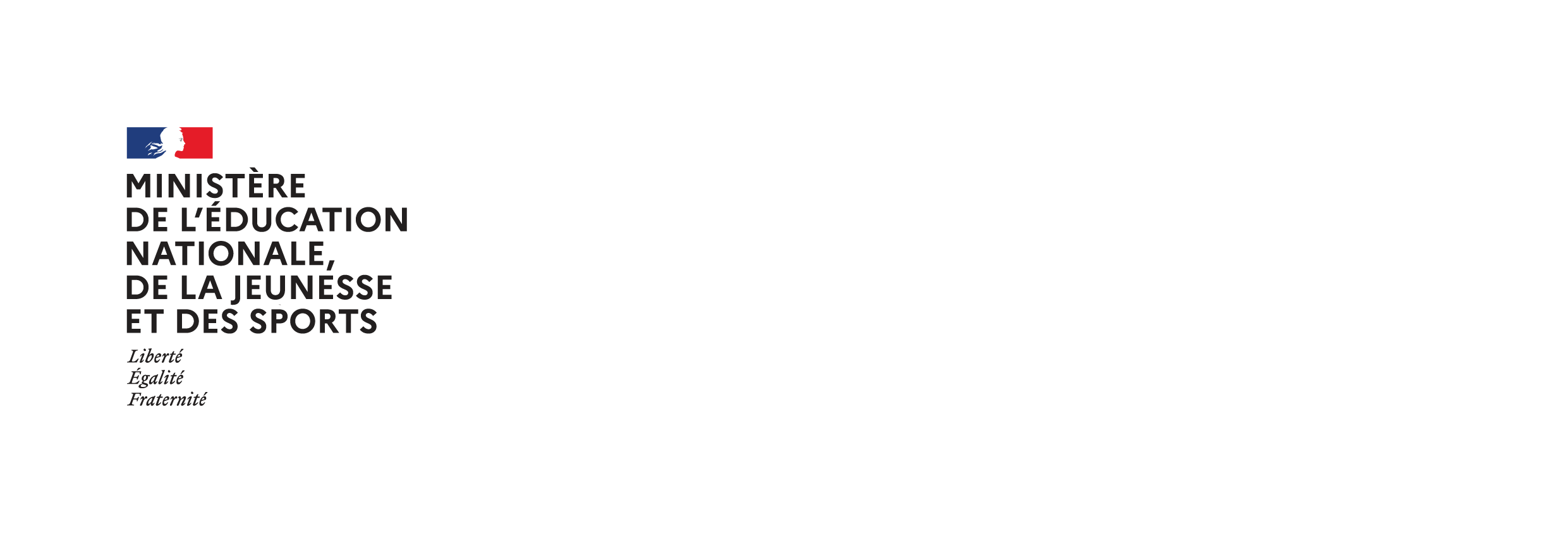 NOMBRES ET CALCULSConsolider, revoir, approfondir les nombres inférieurs ou égaux à 10 000Exercice 1 : Utiliser et représenter les nombres entiers - au choixEcrire en chiffres 10 nombres dictés (choisis entre 0 et 10 000) ; écrire en lettres ces mêmes nombresIntercaler et positionner 4 nombres entiers sur une frise numérique ou sur une demi-droite graduée incomplète Trouver diverses représentations du nombre « sept mille quatre cent trente-huit » :7 438 ;   7 000 + 400 + 30 + 8 ;   7 milliers 4 centaines 3 dizaines et 8 unités ; 7 × 1 000 + 4 × 100 + 3 × 10 + 8 × 1 ;   position sur une demi-droite graduée)Exercice 2 : Calculer avec des nombres entiersCalculer mentalement (répondre rapidement, oralement ou par écrit) - au choix :6 + 7 = ?    7 + ? = 12   « 8 fois 7 égale… », « 56, c’est 7 fois… », quel est le double de 17 ? de 60 ?   quelle est la moitié de 32 ? de 50 ?9 + 32 ;   20 + 50 ;   21 + 45 ;   25 + 36 ;   83 + 46 ;   64 + 62 ;   347 + 8 3204 + 70 ; 613 + 20 ; 2657 + 500 ; 3452 + 3000 ; 347 + 9 ; 3204 + 19 468 – 30 ; 438 - 300 ; 8 756 – 5 000 ; 3 750 – 550 ; 2 354 – 400 100 × 37 ou 37 × 100 ?     92 : 9 = ? (dire : « 92 divisé par 9, il y 10 fois 9 et il reste 2)Calculer en ligne - au choix :4 130 - 26 ;   2 748 - 239 ;   7 688 - 3 459 2 437 + 4 252 ;   1 500 + 1 700 ;   2 700 + 1 200 + 4 300 50 × 7 ;   700 + 700 + 700 + 700multiplier un nombre à 1, 2, 3 ou 4 chiffres par un nombre à un chiffre multiplier par 10, multiplier par 100 un nombre à 1 ou 2 chiffresPoser et calculer :une addition de deux ou trois nombres de un, deux, trois ou quatre chiffresune soustraction avec deux nombres à un, deux, trois ou quatre chiffresune multiplication d’un nombre à deux ou trois chiffres par un nombre à un ou deux chiffresExercice 3 : Résoudre des problèmes - au choixProblèmes du champ additif en une étapeLéa a 4 530 euros sur son compte en banque. Elle achète une tablette à 538 euros. Combien lui reste-t-il ?Léo a 188 billes. Léo en a 75 de plus que Lucie. Combien de billes a Lucie ?Problèmes du champ multiplicatif en une étapeLe directeur achète 400 paquets de 25 gâteaux. Combien a-t-il acheté de gâteaux ?Problèmes en plusieurs étapesDans la bibliothèque de l'école, il y a 6 363 livres. La directrice de l’école achète 1 250 livres nouveaux. Les élèves en empruntent 2 175 le premier mois. Combien y a-t-il de livres à la fin du premier mois ?Lucie avait 6 000 perles. Elle a fabriqué 200 colliers avec 20 perles chacun. Combien lui reste-t-il de perles ? Le directeur achète 100 paquets de 30 gâteaux en début de mois. Les élèves en ont mangé 1 800 pendant le mois. Combien lui en reste-t-il à la fin du mois? Problèmes de partage ou de groupementDans une jardinerie, on peut acheter des plants de fleurs par lots de 1 000, de 100, de 10 ou à l’unité. Que peut acheter un jardinier qui souhaite planter 6 563 fleurs ?On veut ranger 4 789 photos dans des albums. On peut ranger 500 photos par album. Combien d’albums faut-il pour ranger toutes les photos ? Combien y aura-t-il de photos dans le dernier album ?GRANDEURS ET MESURES Exercice 4 : Comparer, estimer, mesurer des grandeurs géométriques - Utiliser le lexique, les unités, les instruments de mesures spécifiques de ces grandeurs – au choixLongueursMesurer des longueurs en nombres entiers d’unité avec une règle graduée (en dm, cm et mm)Tracer des segments de longueurs données en nombres entiers d'unité (mm et/ou cm et/ou dm).Estimer une longueur par rapport à quelques longueurs repères (par ex dire si la largeur de la règle mesure plutôt 3 cm, 3 dm ou 3 m)Faire les correspondances suivantes : 16 m = 1 600 cm ; 6 km = 6 000 m ; 3m = 300 cmMassesIdentifier l’objet le plus léger (ou le plus lourd) parmi 2 ou 3 objets de volume comparable en les soupesant ou en utilisant une balanceExercice 5 : Résoudre des problèmes impliquant des grandeurs - au choixProblèmes dont la résolution conduit à calculer une somme ou une différenceIl avait 1 280 €. Il a acheté un livre à 12 € et une console à 355 €. Combien lui reste-t-il ?Au lancer de poids, Léo a atteint 3 m 54 cm. Il lui manque 57 cm pour atteindre la même distance que son camarade. Quelle distance a atteint son camarade ?Problèmes dont la résolution conduit à calculer un produitDans son camion, un maçon a 2 sacs de sable pesant 80 kg chacun et 1 sac de ciment pesant 75 kg. Quelle est la masse de son chargement ?Problèmes de partageLéo veut 300 g de cerises. Une cerise pèse environ 7 g. Combien lui faut-il de cerises?ESPACE ET GÉOMÉTRIEExercice 6 : Reconnaître, nommer, décrire, reproduire, représenter, construire des solides et figures géométriques – au choixDans un ensemble de solides donnés, nommer et décrire lesquels sont des pyramides (ou des boules, des cubes, des cylindres, des pavés droits, des cônes).Tracer un carré, un rectangle, un triangle et un triangle rectangle avec une règle (graduée ou non) et une équerre.Construire un cercle, avec un compas, à partir du centre et du diamètre.Exercice 9 : Reconnaître et utiliser quelques relations géométriques - au choixRepérer et tracer des angles droits avec une équerre Repérer et tracer des points alignés.Trouver le milieu d'un segment en utilisant sa règle graduée